Description:	•First Glance to compete in the “New” Walker pool	                                                                               		•Last Chance for 2020 USMS SCY National Qualifying Times                                                                     		Meet Date:	•Saturday, March 21 to Sunday, March 22, 2020Sanction:	•430-S00WVenue:		North East ISD Blossom Athletic Center•Bill Walker Pool•Blossom Athletic Center (Also known as North East Stadium) •12002 Jones-Maltsberger Road at Starcrest and Bitters •San Antonio, TX 78217 •210-356-6925Facility:	•Ten FINA-width (2.75-meters) lanes		•Competition will be conducted in eight (8) SCY lanes, with twelve (12) SCY warm-up lanes offered •The length of the competition course is in compliance and on file with USMS in accordance with articles 105.1.7 and 106.2.1, but as a bulkhead course, is subject to length confirmation. Eligibility of times for USMS Top 10 and records will be contingent on verification of bulkhead placement.•0.75-meter buffers outside lanes one and ten •The competitive course has an overall minimum depth of 1.5 meters (5 feet), therefore the minimum water depth, measured in accordance with Article 103.2.3, is 1.5 meters at the start end and 2.6 meters (8.5 feet) at the turn end measured at one and five meters from either end •DAKTRONICS automatic starting and timing •Full scoreboard with heat and event display •Off-deck seating for 1500 spectators Meet Format:	•Timed finals		•Events 200 meters and shorter will be seeded by time and gender, slowest to fastest •All other individual events will be gender combined and seeded by time, fastest to slowest		•Age as of March 21, 2020 will determine age for the meet.  •Swimmers must be a minimum of 18 years old by March 21, 2020•Swimmers should enter with a seed time in short course yards (SCY)•Swimmers may enter no more than five (5) individual events per dayEntryDeadline:	•Mailed Registration must be Postmarked by Wednesday, March 11, 2020		•Online Registration deadline is Monday March 16, 2020 - 11:59 PMDeck Entries:	•Yes!  Please present a copy of your current USMS registration	•Relay Entries will close at 8:30 AM each competition day EntryProcedures:     •Completed Registration form mailed to Susan Ingraham (address below)		•A copy of USMS ID Card must be attached to all entries•Online registration will offered by ClubAssistant.comScratches	•Meet will be pre-seeded and there is no penalty for scratching MeetManagement:   •Meet Director				•Entries Chair			•Meet Referee – Rick Russell		•Susan Ingraham			•Susan Ingraham		•12002 Jones-Maltsberger Road		•210-859-2859				•302 Happy Trail		• San Antonio, TX 78217			•Aquatex101@aol.com			•San Antonio, Tx 78231		•210-356-6925	Entry Fees:	•$50.00 Individual Entry Fee (includes up to five (5) individual events per day) 		•$16.00 Relay Entry Fee.  Payment due at the time of submission to Clerk of Course.Late Entries:	•$60.00 Individual Late Entry FeePayable to:	•AQUATEX.  Online registration will reflect ClubAssistant Warm-ups:	•Warm-ups will be conducted in accordance with the current USMS Policies and Procedures		•Feet first entry into the waterSchedule:	•Warm-ups begin on Saturday and Sunday	8:00 AM		•Positive Check-in for all distance events	8:30 AM		•Deck entries & Relay entries close		8:30 AM•Meet begins 					9:00 AMAwards:	•Certificates will be available for swimmers earning a 2020 Nationals Qualifying standardT-Shirts:	• A limited amount of event shirts will be available for sale at the meet.Results:	•Final results, including scores, will be posted at USMS.org and on the South Texas LMSC website at southtexasmastersswimming.com.SpecialNeeds:	•A disability is defined as a PERMANENT physical or mental impairment that substantially limits one or more major life activities.•Please notify the Davis Natatorium (210-356-6925) in advance of this meet with the name and age of any member on your team who needs assistance to enter the building.•The Aquatics Staff will make reasonable accommodations for swimmers coaches, or spectators who wish to enter and use our facility.•In any meet sanctioned or approved by South Texas Masters Swimming, which may include one or more swimmers with visual, hearing, mental, or physical disabilities; the judging of such competitors shall be in strict accordance with the current USMS Swimming Rules and Regulations.•A disability is defined as a PERMANENT physical or mental impairment that substantially limits one of more major life activities.•Coaches and/or athletes must notify the Meet Host and the Meet Referee before the competition begins, and preferable at the time entries are submitted, if any specialized equipment is required and/or if they are to be considered for judging.Swim Suit Restrictions:	•Only one suit is permitted during competition	•The suits must:			•Be of one piece			•Be constructed of woven / knit material			•Be 100% permeable to air and water			•Not aid buoyancy			•Not extend below the top of the knee and not cover the neck or shoulders for women			•Not extend above the navel or below the top of the knee for men•Swimmers found in violation of these restrictions will be banned from further competition until the violation has been remedied.Liability:	In granting a sanction for this meet, it is understood and agreed that USMS., South Texas Masters Swimming LMSC, Masters of South Texas (MOST), the North East Independent School District, and all meet officials shall be free from any liabilities or claims for damage arising by reason(s) of injuries to anyone during the conduct of this meet.Sanction:	Held under the sanction of U.S. Masters Swimming this meet is sanctioned by South Texas Swimming and 2019-2020 USMS rules and any current relevant sections of the South Texas Policies & Procedures Manual will apply. All swimmers must be registered for 2020 with USMS by the entry deadline.  	•The 2019/2020 USMS Swimming Rules and any relevant sections of the USMS Handbook will apply.Cell PhoneRestrictions:	•The presence or use of cell phones, smart phones or any other devices capable of producing audio recordings, photographic or video images in locker rooms, restrooms or changing areas are strictly and specifically prohibited at all times.	•There are no exceptions to this policy.	•Violators are subject to disqualification from the meet, disbarment from the facility and arrestName _________________________________				Attach USMS Card HerePhone _________________________________Email __________________________________Mail this Entry Form by 3/11/20 / Copy of USMS Card / $50 Entry Fee (checks made out to AQUATEX) to:Susan Ingraham – Last Chance……302 Happy Trail……San Antonio, Texas……78231 Questions?    Contact us at Aquatex101@aol.com or 210-859-2859 	PARTICIPANT WAIVER AND RELEASE OF LIABILITY, ASSUMPTION OF RISK AND INDEMNITY AGREEMENT For and in consideration of United States Masters Swimming, Inc. (“USMS”) allowing me, the undersigned, to participate in any USMS sanctioned or approved activity, including swimming camps, clinics, and exhibitions; learn-to-swim programs; swimming tryouts; fitness and training programs (including dryland training); swim practices and workouts (for both pool and open water); pool meets; open water competitions; local, regional, and national competitions and championships (both pool and open water); and related activities (“Event” or “Events”); I, for myself, and on behalf of my spouse, children, heirs and next of kin, and any legal and personal representatives, executors, administrators, successors, and assigns, hereby agree to and make the following contractual representations pursuant to this Waiver and Release of Liability, Assumption of Risk and Indemnity Agreement (the “Agreement”); I hereby certify and represent that (i) I am in good health and in proper physical condition to participate in the Events; and (ii) I have not been advised of any medical conditions that would impair my ability to safely participate in the Events. I agree that it is my sole responsibility to determine whether I am sufficiently fit and healthy enough to participate in the Events. I acknowledge the inherent risks associated with the sport of swimming. I understand that my participation involves risks and dangers, which include, without limitation, the potential for serious bodily injury, sickness and disease, permanent disability, paralysis and death (from drowning or other causes); loss of or damage to personal property and equipment; exposure to extreme conditions and circumstances; accidents involving other participants, event staff, volunteers or spectators; contact or collision with natural or manmade objects; dangers arising from adverse weather conditions; imperfect water conditions; water and surface hazards; facility issues; equipment failure; inadequate safety measures; participants of varying skill levels; situations beyond the immediate control of the Event organizers; and other undefined, not readily foreseeable and presently unknown risks and dangers (“Risks”). I understand that these Risks may be caused in whole or in part by my own actions or inactions, the actions or inactions of others participating in the Events, or the negligent acts or omissions of the Released Parties defined below, and I hereby expressly assume all such Risks and responsibility for any damages, liabilities, losses or expenses that I incur as a result of my participation in any Events. I agree to be familiar with and to abide by the Rules and Regulations established by USMS, including any safety regulations. I accept sole responsibility for my own conduct and actions while participating in the Events. I hereby Release, Waive and Covenant Not to Sue, and further agree to Indemnify, Defend and Hold Harmless the following parties: USMS, its members, clubs, workout groups, event hosts, employees, and volunteers (including, but not limited to, event directors, coaches, officials, judges, timers, safety marshals, lifeguards, and support boat owners and operators); the USMS Swimming Saves Lives Foundation; USMS Local Masters Swimming Committees (LMSCs); the Event organizers and promoters, sponsors and advertisers; pool facility, lake and property owners or operators hosting the Events; law enforcement agencies and other public entities providing support for the Events; and each of their respective parent, subsidiary and affiliated companies, officers, directors, partners, shareholders, members, agents, employees, and volunteers (individually and collectively, the “Released Parties”), with respect to any liability, claim(s), demand(s), cause(s) of action, damage(s), loss or expense (including court costs and reasonable attorneys’ fees) of any kind or nature (“Liability”) which may arise out of, result from, or relate in any way to my participation in the Events, including claims for Liability caused in whole or in part by the negligent acts or omissions of the Released Parties.  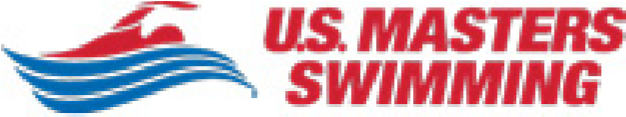 I further agree that if, despite this Agreement, I, or anyone on my behalf, makes a claim for Liability against any of the Released Parties, I will indemnify, defend and hold harmless each of the Released Parties from any such Liabilities which any may be incurred as the result of such claim. I hereby warrant that I am of legal age and competent to enter into this Agreement, that I have read this Agreement carefully, understand its terms and conditions, acknowledge that I will be giving up substantial legal rights by signing it (including the rights of my spouse, children, heirs and next of kin, and any legal and personal representatives, executors, administrators, successors, and assigns), acknowledge that I have signed this Agreement without any inducement, assurance, or guarantee, and intend for my signature to serve as confirmation of my complete and unconditional acceptance of the terms, conditions and provisions of this Agreement. This Agreement represents the complete understanding between the parties regarding these issues and no oral representations, statements, or inducements have been made apart from this Agreement. If any provision of this Agreement is held to be unlawful, void, or for any reason unenforceable, then that provision shall be deemed severable from this Agreement and shall not affect the validity and enforceability of any remaining provisions.  Revised 07/01/2014 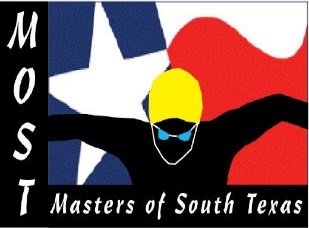 Masters of South TexasFirst Glance – Last Chancewww.mastersofsouthtexas.orgPosted 12/10/19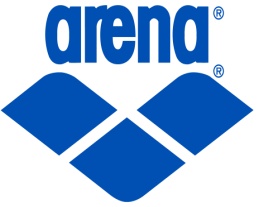 Order of Events - Distances in YardsEntry TimeWomen #:Event:    Men #:    Entry TimeSaturday - 9:00 AMSaturday - 9:00 AMSaturday - 9:00 AM1Women / Men 200 Medley Relay23Mixed 400 Free Relay34/5Mixed 400 Individual Medley4/56200 Freestyle7850 Backstroke910100 Butterfly1112Women / Men 800 Free Relay1314200 Breaststroke151650 Freestyle1718100 Backstroke1920100 Individual Medley2122Women / Men 400 Free Relay2324Mixed 200 Medley Relay2425/26Mixed 1650 Freestyle25/26Sunday - 9:00 AM StartSunday - 9:00 AM StartSunday - 9:00 AM Start27Women / Men 400 Medley Relay2829Mixed 200 Free Relay2930/31Mixed 500 Freestyle30/3132200 Butterfly333450 Breaststroke3536100 Freestyle3738Mixed 800 Free Relay3839200 Individual Medley404150 Butterfly4243200 Backstroke4445100 Breaststroke4647Women / Men 200 Free Relay4849Mixed 400 Medley Relay4950/511000 Freestyle50/51Last Name First Name MI Sex (circle)  M       F Sex (circle)  M       F Date of Birth (mm/dd/yy) Street Address, City, State, Zip Signature of Participant Date Signed Date Signed 